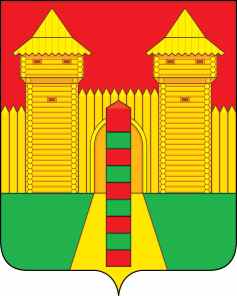 АДМИНИСТРАЦИЯ  МУНИЦИПАЛЬНОГО  ОБРАЗОВАНИЯ«ШУМЯЧСКИЙ  РАЙОН» СМОЛЕНСКОЙ  ОБЛАСТИРАСПОРЯЖЕНИЕот 28.03.2024г. № 83-р         п. ШумячиВ соответствии с Уставом муниципального образования «Шумячский район» Смоленской области, Правилами благоустройства территории Шумячского городского поселения, утвержденными решением Совета депутатов Шумячского городского поселения от 27.02.2023 г. №7  1. Объявить на территории Шумячского городского поселения с 01 апреля по 30 апреля 2024 года месячник по благоустройству, озеленению, охране окружающей среды.2. Для организации и проведения месячника создать комиссию в составе:3. В период месячника установить единый общепоселковый день по благоустройству и санитарной уборке территорий Шумячского городского поселения – пятница каждой недели. 4. Рекомендовать комиссии:4.1. организовать проведение рейдовых проверок благоустройства и санитарного состояния прилегающих территорий к предприятиям, организациям всех форм собственности и личным домовладениям.4.2. организовать проведение разъяснительной работы среди населения о запрете сжигания сухой травы, мусора, бытовых и других отходов;4.3. принимать меры административного воздействия к нарушителям Правил благоустройства территории Шумячского городского поселения.5. Результаты проведения месячника рассмотреть на совещании в Администрации муниципального образования «Шумячский район» Смоленской области и освещать в средствах массовой информации.6. Опубликовать  настоящее распоряжение  в  газете «За урожай».7. Контроль за выполнением настоящего распоряжения возложить на начальника Отдела городского хозяйства Администрации муниципального образования «Шумячский район» Смоленской области Л.А. ПавлюченковуО проведении месячника по благоустройству, озеленению, охране окружающей среды на территории Шумячского городского поселенияПавлюченкова Людмила Алексеевна--начальник Отдела городского хозяйства Администрации муниципального образования «Шумячский район» Смоленской области, председатель комиссии;Бетремеева Светлана Ефимовна--старший инспектор Отдела городского хозяйства Администрации муниципального образования «Шумячский район» Смоленской области, секретарь комиссии.Члены комиссии:Члены комиссии:Демичева Ольга Викторовна--выпускающий редактор газеты «За урожай» (по согласованию);ХвальковаЯна Сергеевна--старший участковый уполномоченный полиции пункта полиции по Шумячскому  району межмуниципального отдела МВД России «Рославльский» (по согласованию);Сапегин Андрей Михайлович--директор МУП «Шумячское РПО КХ» (по согласованию);Фаленков Алексей Николаевич--ведущий специалист - секретарь Административной комиссии Администрации муниципального образования «Шумячский район» Смоленской области.   И.п. Главы муниципального образования    «Шумячский район» Смоленской областиД.А. Каменев